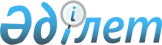 О внесении изменений в решение акима Афанасьевского сельского округа района Шал акына Северо-Казахстанской области от 10 февраля 2010 года № 8 "О присвоении наименований составным частям населенных пунктов Афанасьевского сельского округа района Шал акына"Решение акима Афанасьевского сельского округа района Шал акына Северо-Казахстанской области от 19 января 2021 года № 3. Зарегистрировано Департаментом юстиции Северо-Казахстанской области 21 января 2021 года № 7098
      В соответствии с подпунктом 4) статьи 14 Закона Республики Казахстан от 8 декабря 1993 года "Об административно-территориальном устройстве Республики Казахстан", статьей 37 Закона Республики Казахстан от 23 января 2001 года "О местном государственном управлении и самоуправлении в Республике Казахстан", аким Афанасьевского сельского округа РЕШИЛ:
      1. Внести в решение акима Афанасьевского сельского округа района Шал акына Северо-Казахстанской области "О присвоении наименований составным частям населенных пунктов Афанасьевского сельского округа района Шал акына" от 10 февраля 2010 года №8 (опубликовано 19 марта 2010 года в районных газетах "Парыз", "Новатор", зарегистрировано в Реестре государственной регистрации нормативных правовых актов под №13-14-97) следующие изменения:
      в реквизитах и по всему тексту решения на казахском языке слова "селолық", "селосы" заменить соответственно словами "ауылдық", "ауылы";
      реквизиты и текст решения на русском языке оставить без изменения.
      2. Контроль за исполнением настоящего решения оставляю за собой.
      3.Настоящее решение вводится в действие по истечении десяти календарных дней после дня его первого официального опубликования.
					© 2012. РГП на ПХВ «Институт законодательства и правовой информации Республики Казахстан» Министерства юстиции Республики Казахстан
				
      Аким

А. Шаяхметов
